100 Women Who Care – Seattle Eastside Chapter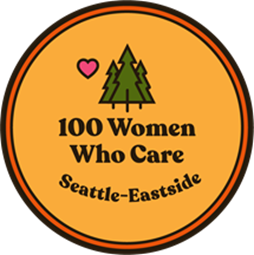 Charity Nomination FormI nominate the following nonprofit organization to be considered to present at a future meeting (please complete as much information as possible; sections with an * are required): Nominating Member NameNominating Member contact number and/or email addressSignature							DateOnce eligibility is verified, the organization will be added to our list of pre-qualified charities eligible for presentation and funding consideration at a future meeting. ORGANIZATION BEING NOMINATED*CONTACT PERSON AT ORGANIZATION*CONTACT PERSON’S PHONE*CONTACT PERSON’S EMAIL*ORGANIZATION’S STREET ADDRESSORGANIZATION’SCITY, STATE, ZIPORGANIZATION’S WEBSITE*MISSION/PURPOSE OF THE ORGANIZATION*IS THIS ORGANIZATION A REGISTERED NONPROFIT? (INCLUDE TAX ID NUMBER IF KNOWN)*SERVICE AREA AND WHO THE ORGANIZATION SERVESDETAILS OF HOW OUR DONATION WOULD BE USED (IF KNOWN)MY RELATIONSHIP TO THE ORGANIZATION*